7th Grade Literature 
San Benancio Middle School 2019-2020Teacher: Mrs. Kylie Whent Email:kwhent@washingtonusd.orgPhone: 484-1172 ext. 117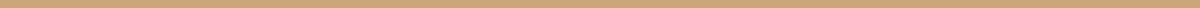 IntroductionWell hello there, and welcome to the 7th Grade! I am excited to work with you this school year and look forward to exploring the world of literature together and to prepare you for you next stage in your educational career. In this class, students will be applying their ability to communicate effectively through writing, speaking, reading, and listening. The curriculum for 7th Grade Literature challenges students through engaging, innovative, and interacting instruction that sets students up for success in during their time here at San Benancio and beyond.Materials RequestedBlue and Black ink pens Red Pens Pencils and erasers Colored Pencils Hole reinforcers/scissors/ glue sticks Separate section in binder for LiteratureLoose Leaf College Ruled Binder Paper Index Cards Behavior Expected: Here are three things to start us off: Be Safe, Be Responsible, and Be Respectful. In this classroom we work together to create a safe environment, are responsible for our actions, and are respectful of ourselves and our peers. Follow the rules of the classroom Have a positive attitude in class and participate in all aspects No food or drink of any kind is allowed in the classroom, with the exception of non-flavored water in a bottle. Students are expected to enter class quietly, respectfully, and prepared. Use technology responsibly and treat school property with respectGive full effort on all assignments and turn these in on timeParticipation and AttendanceParticipation, as you will see below, is not weighted very high. Participation points are handed out(and taken away) based on classroom behavior, staying on task, and attendance. These points are kept track of for citizenship and end of the year activities. Students are expected to get to class on time and participate in the planned activities for the day. At the beginning of each trimester, students will start with 120 points in the attendance and participation category of their grade (60 points for attendance and 60 points for participation). If the student meets the classroom expectations, then they will receive the full 120 points, if not, the grade in this category will go down. I will keep track of attendance and participation on Class Dojo.GradesGrades are weighted according to their category.Homework/Classwork(Participation)		20%Reading Comprehension and Writing 		30%Test/Quizzes					30%Literature Circles					20%A+: 100A: 99-90B: 89-80C: 79-70D: 69-60F: 59 and lowerGrades will be posted once an assignment is graded. Depending on the assignment and/or project this could take longer than hoped. Please be patient as I try to input the grades online as soon as I am capable of. Homework:Homework is to be turned in ON the due date at the BEGINNING of class. Each class has their own BLACK TURN IT IN bin in the back of the classroom underneath the Announcements bulletin board. Most days there will be little to none homework due to it being started or completed in class. If classwork is not completed, it is expected to be finished that night for homework. Late work will be accepted, but it must be discussed prior to the due date. Any late work that is received after the due date without acceptance by Mrs. Whent will lose 50% immediately. Late work will only be accepted up to a week late.  If a student is absent, they will receive the same number of days of their absence to complete the assignment. For example, a student who is absent for three days, will receive three extra days to complete and turn in the assignment.Cheating and PlagiarismThere is zero tolerance for cheating and plagiarism. Any students caught plagiarizing or cheating will be sent to the office, made known to other teachers, and also having their parent/guardian notified. Additionally they will receive a 0 on the assignment and lose all points for that day.  This offense takes away the opportunity for successful citizenship grade as well as making the honor roll. Do not risk your future and experience here at San Benancio for a couple of points. It is not worth it!Examples of cheating: copying a classmates work, “lending” your homework or workbook to another student, or “lending” your knowledge to another student during a test or exam. Extra Credit: I love extra credit! It is a great way to get some extra learning in that is not part of the initial curriculum. There will be a set of extra credit points offered for each unit, however, all work for that unit must be turned in to be qualify to participate in the extra credit. Extra credit is not there to make up for missed assignments. Tests:Tests are a 30% of your overall grade. If you are are unhappy with your initial score, you may submit a retake request. This is a formal form that is provided and you must show how you have better prepared yourself for this retake. Not all test retakes will be accepted. Comprehension tests are not available for retakes. Technology: We have the priviledge of having our own sets of chromebooks in our classroom. Any student found not using it appropriately will result in lose of use for the day. If it happens one more time, student will lose their privledge of using chromebooks in the classroom for the remainder of the lesson/project. IF there is a third time, student will no longer be able to use chromebooks in the classroom. Be respectful and responsible with using technology.I have read and understand the syllabus Mrs. Whent  has provided. I understand these rules and information provided and agree that by signing this syllabus I and making a promise to Mrs. Whent that I will follow the rules above. If I do not, I understand my consequences. Student Name Print____________________________________________Student Signature____________________________________________ Date________________Parent Name Print 
_______________________________________________________________Parent Signature_____________________________________________ Date_______________Unit 1Unit 2Unit 3Short StoriesAmigo Brothers HighwaymanRed Pony- John SteinbeckReturn to Sender-Julia AlvarezThe Arrival-Shaun TanRikki Tikki Tavi-Rudyard KiplingWalk in My World- Short StoriesMonsters are Due on Maple StreetLiterature Circles:Newspaper Articles Steinbeck Young Authors ProgramLiterature Circles: Literature Circles:Author Study Plot NarratorPoint of View ConflictMoodToneMetaphorSimile Figurative language incuding:PersonificationAlliteration